Встреча с деловым сообществомТоргово-промышленная палата Республики Коми и Управление Федеральной службы судебных приставов по Республике Коми 6 декабря 2023 года с целью снижения административного давления на бизнес проведут встречу с деловым сообществом республики.У предпринимателей Усть-Вымского района есть возможность задать вопросы. Для этого необходимо направить вопрос по адресу электронной почты: v.s.kudrinskaya@ust-vym.rkomi.ru в срок до 3 декабря 2023 года.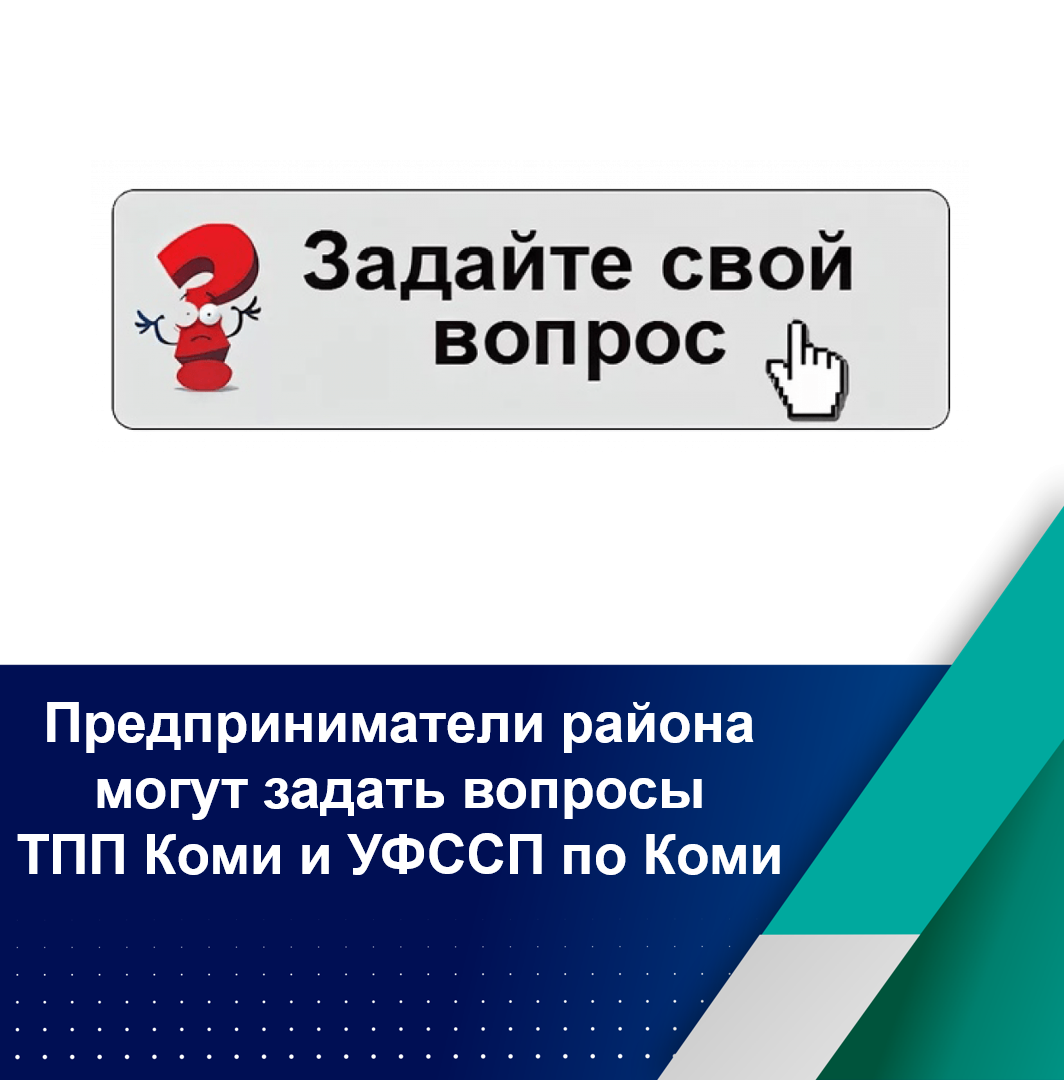 